NÁRODNÁ RADA SLOVENSKEJ REPUBLIKYII. volebné obdobieČíslo: 391/2001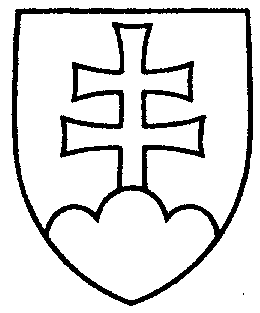 1306UZNESENIENÁRODNEJ RADY SLOVENSKEJ REPUBLIKYz 21. marca 2001k návrhu skupiny poslancov Národnej rady Slovenskej republiky na vydanie zákona, ktorým sa mení a dopĺňa zákon č. 100/1988 Zb. o sociálnom zabezpečení v znení neskorších predpisov (tlač 903) - prvé čítanie	Národná rada Slovenskej republiky	po prerokovaní návrhu skupiny poslancov Národnej rady Slovenskej republiky na vydanie zákona, ktorým sa mení a dopĺňa zákon č. 100/1988 Zb. o sociálnom zabezpečení v znení neskorších predpisov (tlač 903), v prvom čítanír o z h o d l a,  ž e        podľa § 73 ods. 3 písm. c) zákona Národnej rady Slovenskej republiky
 č. 350/1996 Z. z.  o rokovacom poriadku Národnej rady Slovenskej republiky v znení neskorších predpisov         prerokuje uvedený návrh zákona v druhom čítaní;p r i d e ľ u j epodľa § 74 ods. 1 citovaného zákona        návrh skupiny poslancov Národnej rady Slovenskej republiky na vydanie zákona, ktorým sa mení a dopĺňa zákon č. 100/1988 Zb. o sociálnom zabezpečení v znení neskorších predpisov (tlač 903)NÁRODNÁ RADA SLOVENSKEJ REPUBLIKYna prerokovanieÚstavnoprávnemu výboru Národnej rady Slovenskej republikyVýboru Národnej rady Slovenskej republiky pre sociálne veci a bývanieVýboru Národnej rady Slovenskej republiky pre hospodárstvo, privatizáciu a podnikanie a Výboru Národnej rady Slovenskej republiky pre financie, rozpočet a menu;u r č u j epodľa § 74 ods. 1 a 2 citovaného zákona       1. ako gestorský Výbor Národnej rady Slovenskej republiky pre sociálne veci a bývanie,       2. lehotu na prerokovanie uvedeného návrhu zákona v druhom čítaní vo výboroch do 2. mája 2001 a v gestorskom výbore do 4. mája 2001.Jozef  M i g a š  v. r.predsedaNárodnej rady Slovenskej republikyOverovatelia:Milan  I š t v á n  v. r.Pavol  K a č i c  v. r.